ПОЯСНИТЕЛЬНАЯ ЗАПИСКА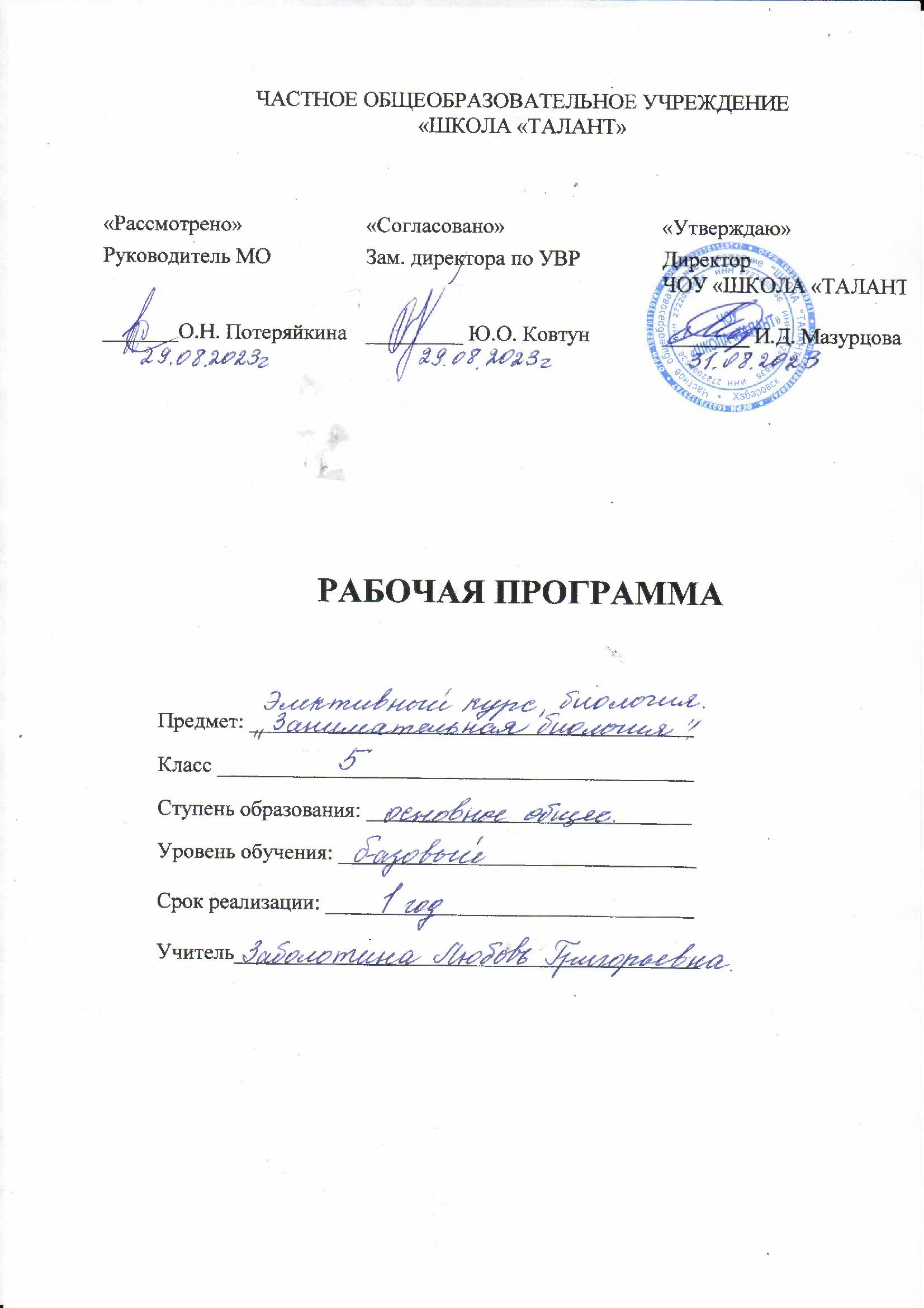 Рабочая программа по элективному курсу «Занимательная биология»Цель курса: формирование естественно- научных умений и навыков, расширение интереса учащихся к биологии.Задачи курса:сформировать понимание материального единства живой природырасширить знания учащихся о многообразии организмов- развить интерес к биологии- способствовать профориентации, выбору профессии, связанной с биологическими знаниями и деятельностью в природеПланируемые результаты освоения курса Личностные результаты обучения:знание основных принципов и правил отношения к живой природе;сформированность познавательных интересов и мотивов, направленных на изучение живой природы; интеллектуальных умений (доказывать, строить рассуждения, анализировать, делать выводы); эстетического отношения к живым объектам;формирование личностных представлений о целостности природы,формирование основ экологического сознания на основе признания ценности жизни во всех еѐ проявлениях и необходимости ответственного, бережного отношения кокружающей среде и рационального природопользования.Метапредметные результаты обучения:учиться самостоятельно определять цели своего обучения, ставить и формулировать для себя новые задачи в учебе и познавательной деятельности, развивать мотивы и интересы своей познавательной деятельности;знакомство с составляющими исследовательской деятельности, включая умение видеть проблему, ставить вопросы, выдвигать гипотезы, давать определения понятиям, классифицировать, наблюдать, проводить эксперименты, делать выводы и заключения, структурировать материал, объяснять, доказывать, защищать свои идеи;формирование умения работать с различными источниками биологической информации: текст учебника, научно-популярной литературой, биологическими словарями справочниками, анализировать и оценивать информацию;владение основами самоконтроля, самооценки, принятия решений в учебной и познавательной деятельности;формирование и развитие компетентности в области использования информационно - коммуникативных технологий;формирование умений осознанно использовать речевые средства для дискуссии и аргументации своей позиции, сравнивать различные точки зрения, аргументировать и отстаивать свою точку зрения.Предметными результатами обучения являются:В познавательной (интеллектуальной) сфере:выделение существенных признаков биологических объектов (отличительных признаков живых организмов; клеток и организмов растений, грибов и бактерий;соблюдения мер профилактики заболеваний, вызываемых растениями, бактериями, грибами;классификация — определение принадлежности биологических объектов к определенной систематической группе;роли различных организмов в жизни человека; значения биологического разнообразия для сохранения биосферы;различение съедобных и ядовитых грибов; опасных для человека растений;сравнение биологических объектов и процессов, умение делать выводы и умозаключения на основе сравнения;выявление приспособлений организмов к среде обитания; типов взаимодействия разных видов в экосистеме;овладение методами биологической науки: наблюдение и описание биологических объектов и процессов; постановка биологических экспериментов и объяснение их результатов..В ценностно-ориентационной сфере:знание основных правил поведения в природе;анализ и оценка последствий деятельности человека в природе, влияния факторов риска на здоровье человека.. В сфере трудовой деятельности:знание и соблюдение правил работы в кабинете биологии;соблюдение правил работы с биологическими приборами и инструментами (лупы, микроскопы).. В сфере физической деятельности:освоение приемов оказания первой помощи при отравлении ядовитыми грибами, растениями.В эстетической сфере:овладение умением оценивать с эстетической точки зрения объекты живой природы. Обучающиеся должны знать:определение основных экологических понятий;о биологическом разнообразии как важнейшем условии устойчивости экосистем;многообразие растений, животных, грибов, экологические связи между ними;основные виды растений и животных различных экосистем (леса, луга и т. д.);наиболее типичных представителей животного и растительного мира Хакасии;основные группы растительных и животных организмов и их приспособленность к условиям существования (примеры);какую пользу приносят представители животного мирасъедобные и ядовитые растения своей местности;лекарственные растения, правила сбора, хранения и применения их.редкие и охраняемые виды растений и животных нашей области;влияние деятельности человека на условия жизни живых организмов (примеры);значение растений и животных в жизни человека, условия их выращивания и правила ухода;современные проблемы охраны природы, аспекты, принципы и правила охраны природы;Обучающиеся должны уметь:узнавать животных и птиц в природе, на картинках, по описанию;ухаживать за домашними животными и птицами;выполнять правила экологически сообразного поведения в природе;применять теоретические знания при общении с живыми организмами и в практической деятельности по сохранению природного окружения;ухаживать за культурными растениями и домашними животными (посильное участие);доказывать, уникальность и красоту каждого природного объекта;предвидеть последствия деятельности людей в природе (конкретные примеры);наблюдать предметы и явления природы;оформлять результаты наблюдений в виде простейших схем, знаков, рисунков, описаний, выводов;подготовить доклад, презентацию;ставить простейшие опыты с объектами живой и неживой природы.1. Содержание курса5 классОрганизационное занятие ( 1 ч).Знакомство с кружковцами и их интересами. План работы на год. Перспективы занятий на последующие годы. Правила поведения в кружке. Знакомство с литературой. Знакомство с наглядными пособиями кабинета биологии.Осенние явления в природе ( 1 ч).Осенняя окраска листьев деревьев и кустарников.Экскурсия в природу. Проведение фенологических наблюдений.Сбор природного материала для изготовления наглядных пособий ( 1 ч). Практическая работа1. Сбор различных плодов и семян (боб, орешек, коробочка, стручок, семянка, зерновка и др.) для изготовления наглядных пособий.Изготовление наглядных пособий (1 ч).Практическая работа. Изготовление наглядных пособий: коллекций плодов и семян. Сбор природного материала для изготовления поделок ( 1 ч).Практическая работа № 1. Сбор семян и плодов дикорастущих трав, деревьев, кустарников (шишек, желудей, хвои, и другого природного материала) для изготовления поделок.Изготовление поделок (2ч).Практическая работа №2. Сбор материала для изготовления поделок из природного материала.Практическая работа № 3. Изготовление поделок из природного материала Зеленые спутники человека (5 ч).Викторина «Путешествие с комнатными растениями»Виды ухода за комнатными растениями и сроки его проведения в связи сбиологическими особенностями растений и временем года. Значение перевалки и пересадки для роста и развития растений. Сроки и техника проведения этой работы.Питание комнатных растений. Питательные вещества, необходимые для правильного развития комнатных растений.Виды удобрений, их характеристика. Подкормка как добавочное питание. Сроки, правила и количество подкормок в течение вегетационного периода.Значение комнатных растений в жизни человека. Комнатные растения и чистота воздуха в помещении.Часы занимательной биологии ( 6 ч).1. Живые барометры. Растения – приборы и индикаторы 2.. Растения – гиганты и карлики«Зелѐный космонавт». «Растения – кроты»Корень жизни. Растения – лекариФлора Орловской области. Охраняемые растения Орловской областиСиньор помидор. Спутник Солнца Зимующие птицы (2ч).Причины (изменения) сезонного поведения птиц. Зимующие птицы.Сроки пролета зимующих (пролетных) птиц: снегирей, чижей, чечеток, свиристелей. Организация зимней подкормки птиц (1ч).1. Практическая работа. Изготовление кормушек и их развеска. Наблюдение за кормящимися птицами. Их определение.Наблюдение за жизнью растений зимой ( 1ч).1. Приспособления растений к перенесению низких температур и неблагоприятных условий в зимнее время. Экскурсия в природу. Проведение фенологических наблюдений. Наблюдение за жизнью животных зимой ( 1ч).1. Жизнь животных зимой. Приспособления животных к перенесению низких температур и неблагоприятных условий в зимнее время. Учеты животных по белой тропе. Экологические праздники (4 ч).1. КВН «В мире животных»2 . Конкурс рисунков о природеДень птиц: устный журнал «В мире птиц»День Земли: инсценировка «На лесной поляне» По страницам Красной книги. Животные ( 2ч).Роль животных в природе и жизни человека. Редкие и охраняемые виды животных. Законы об охране животных.Практическая работа. Выпуск газеты «Красная книга»По страницам Красной книги. Растения (2ч). 1. Роль растений в природе и жизни человека. Редкие и охраняемые виды растений. Законы об охране растений.2. Практическая работа. Выпуск газеты «Берегите первоцветы!». День экологических действий ( 1ч).1-2. Практическая работа. Уход за цветниками Зеленая аптека (1 ч).1. Роль лекарственных растений в жизни человека. Лекарственные растения местной флоры, их биологические особенности. Охрана лекарственных растений.Итоговое занятие (1ч).Подведение итогов работы кружка за год. Рассмотрение достижений и недостатков в природоохранной работе кружка.Формы подведения итогов реализации программы внеурочной деятельности – выставки, участие в конференциях.2. Тематическое планирование 5 классТематическое планирование 5 классУчебно-тематический комплект: Розенштейн А. М. Самостоятельные работы учащихся по биологии: Растения: Пособие для учителя. – 2-е изд., перераб. – М.: Просвещение,1988.Соколова Н. П. Практикум по ботанике. – Второе изд., перераб. и доп. – М.: Агропромиздат, 1990№ТемаЧасы1Организационное занятие. Природа и осень72Зеленые спутники человека53Часы занимательной биологии64Животные и растения зимой55Экологические праздники46По страницам Красной книги47Зелѐная аптека2№Тема занятияКоличество часов1Вводное занятие. Инструктаж по правиламтехники безопасности12Осенние явления в природе13Сбор природного материала14Изготовление наглядных пособий15Сбор природного материала для поделок16Изготовление поделок17Викторина «Путешествие с комнатнымирастениями»18Уход за комнатными растениями.19Питание, дыхание и фотосинтез как основныепроцессы жизнедеятельности организма110Удобрения. Правила использования.111Значение комнатных растений в жизни человека.112Живые барометры. Растения – приборы ииндикаторы113Растения – гиганты и карлики114«Зелѐный космонавт». «Растения – кроты»115Корень жизни. Растения – лекари116Охраняемые растения Приморского края117Растения – спутники Солнца118Причины сезонного поведения птиц. Зимующиептицы.119Сроки пролета зимующих птиц120Организация зимней подкормки птиц121Наблюдение за жизнью растений зимой.122Жизнь животных зимой.123КВН «В мире животных»124Конкурс рисунков о природе125День птиц: устный журнал «В мире птиц»126День Земли: инсценировка «На лесной поляне»127По страницам Красной книги. Животные128Редкие и охраняемые виды животных129По страницам Красной книги. Растения130Редкие и охраняемые виды растений.131День экологических действий.132Зеленая аптека. Лекарственные растения.133Охрана лекарственных растений.134Подготовка и проведения викторины дляначальной школы1